​​​​​​​​​​CpS 391 - Computer Security FundamentalsFall 2022Course Description:Introduction to computer security concepts, principles and practices, including but not limited to: authorization, attacks and attack prevention, infrastructure security, cryptography, controls, plans and procedures.Course Reading(s):Security+ Guide to Network Security Fundamentals, 7th edition, Mark Ciampa, 2017, ISBN 13: 978-0-357-42437-7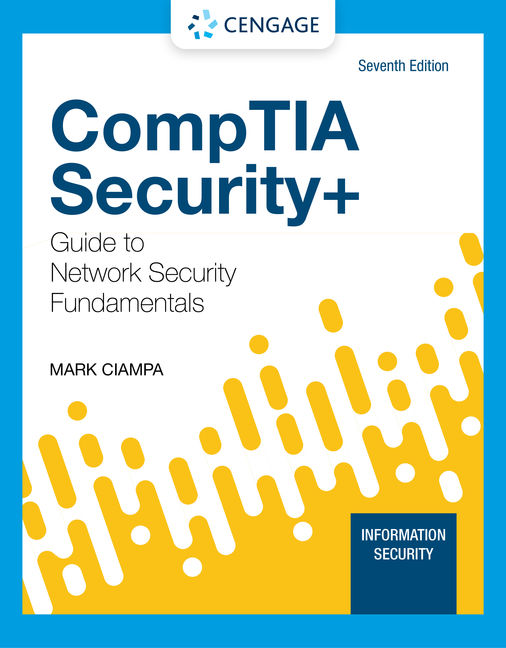 Other readings as assigned.Context:The faculty of the Computer Science department has aligned the computer science program with the goals of the Mathematical Sciences Division, the BJU Bible and liberal arts core objectives, and the BJU institutional goals. The goal of the Computer Science department is to align all courses in the Computer Science and Information Technology majors to support one or more of the following departmental goals. An asterisk indicates a specific goal fulfilled by this course.Design and implement solutions to practical problems. *Demonstrate an ability to work effectively in teams. *Demonstrate an ability to communicate technological information effectively both in written and oral forms. *Demonstrate an ability to acquire new knowledge in the computing discipline. *Demonstrate an understanding of social, professional and ethical considerations related to computing. *Demonstrate understanding of fundamental concepts in the discipline. *Prepare students for graduate school or to secure employment in a related area. *Course Goals:Design and implement solutions to practical problems.Demonstrate an ability to work effectively in teams.Demonstrate an ability to communicate technological information effectively both in written and oral forms.Demonstrate an ability to acquire new knowledge in the computing discipline.Demonstrate understanding of fundamental concepts in the student's discipline.Provide the student a platform for continued learning and development of his God-given abilities.Instill in the student a desire to use his abilities in service to Christ.Learning Objectives:At the end of the course, students should be able to:​​​Course Policies:QualificationsCpS 110 is a pre-requisite for CpS 391.  (Non-IT majors, see or email Dr. Hughes for pre-requisite waivers)Absences, lateness, and makeup opportunities The overarching guide for class attendance is the BJU Class Attendance Policy.For planned absences, please email me one week in advance.Written assignments should be submitted before your planned absence.Scheduled tests and quizzes should be taken before your planned absence; please contact me to make arrangements for doing so.For absences due to incapacitating illness or emergency, you should contact me as soon as you are able to return to class in order to make arrangements for making up any graded work without penalty. In other circumstances, tests and quizzes may be made up within one week of your return, with a 10 percent grade penalty for that test or quiz.Leaving class early without prior arrangement will constitute an absence. Late WorkAssignments must be submitted using the electronic submission system before midnight on the day due. The use of the submission system will be explained during the first week of class.Only work missed for legitimate reasons may be made up without penalty. Legitimate reasons include illness, a death in the family, or a BJU sanctioned tour. You must make up late work according to the number of days missed - that is, missing one day of class gives you one extra day to turn in your work. Any other late work will receive a 20% grade penalty.All late work must be made up within one week in order to receive a non-zero grade.   Grade appealsGrading appeals must be made by email only no later than one week after the grade was assigned. Appeals will be automatically denied if the student attempts to make the appeal verbally. Email grading appeals should be made respectfully and logically ("My grade should be increased because.....").Academic IntegrityThe overarching guide for academic integrity is the BJU Academic Integrity Policy.Cheating on assignments and tests is a form of deception and stealing, and as such, is prohibited 
by Scripture and will incur academic penalties. All work is to be done individually unless Mr. Hughes gives permission for group work. In general students are encouraged to assist one another in the lab environment, but must exercise care when seeking assistance while completing labs.  The goal is for each student to become familiar with information security, and be able to work effectively on his or her own. Therefore, please do not copy work from another person, as this constitutes cheating. Class ParticipationCompliance with student handbook policies, including the dress code, is expected during class.Class participation grades are based upon actively participating in lecture class discussions, working diligently on course assignments in lab classes and being respectful to the rest of the class and the instructor.Class participation grade will include in-class assignments throughout the semester that will be individually graded.Playing games, electronic messages, working on other subjects, etc. is a demonstration of disrespect for both the instructor and other students, and is not allowed during lecture and lab classes.Professional dress required for any presentations.Instructor Help outside of classYou are encouraged to use email or the telephone to ask Dr. Hughes for assistance.  Copyright PolicyCopyright 2009-2021, Alan Hughes, as to this syllabus and all lectures. Students are prohibited from selling (or being paid for taking) notes during the course to, or by any person, or commercial firm without the express written permission of the professor teaching the course.​COVID DisclaimerIn the event of a COVID outbreak, or other significant event, appropriate changes will be made to the course to facilitate finishing the semester. Students will be apprised in a timely manner should such an event occur.Schedule (may be modified as needed during semester)Grading​Grading Scale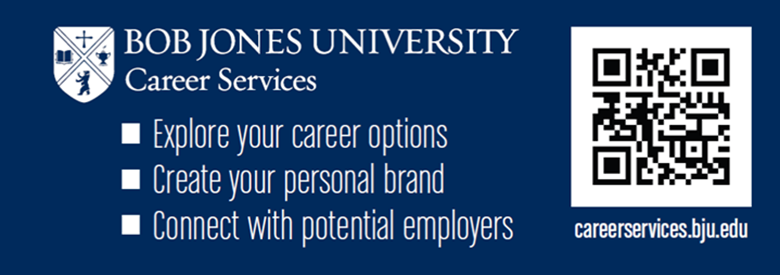 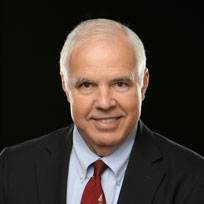 ​Instructor: Dr. Alan HughesInstructor:Dr. Alan Hughes​Instructor: Dr. Alan HughesOffice:AL76Alternatively, CS Lab (Mack Library, 2nd floor)​Instructor: Dr. Alan HughesOffice Hours:MWThF – 2pm (appointments preferred); T - electronic​Instructor: Dr. Alan HughesEmail:ahughes@bju.edu​Instructor: Dr. Alan HughesTelephone:Cell: 864-906-1024Office: 86-242-4100 x​2274
​Learning Objectiv​eAssessment Tools​1. Understand the major issues in information security, including malicious software threats, intrusion detection and prevention, and social engineering.Writing Assignments, Quizzes, Tests2. Understand the common attacks on computer networks, and the methods used to detect and prevent those attacks.Writing Assignments, Quizzes, Tests3. Understand the basic principles of information system security.Writing Assignments, Quizzes, Tests4. Evaluate and articulate information security procedures and practices.Writing Assignments, Quizzes5. Design and implement information security procedures and practices.Writing Assignments and Lab Projects, Quizzes, Tests6. Understand the major points of an information security policy and how they apply to a particular business.Writing Assignments (security policy development), Quizzes, TestsDate Day Class Assignment DueWeek 1Module 1Aug 24WIntroduction and Syllabus; BJU Online; Introduction to Security – Chapter 1Chapter 1; Review SyllabusAug 26FChapter 1 – Intro to SecurityChapter 1Week 2Module 2Aug 29MChapter 1 – Intro to Security; Chapter 2 – Threat Management and Cybersecurity ResourcesRead Chapter 2; Quiz 1; Lab 1Aug 31WChapter 2 - Threat Management and Cybersecurity ResourcesSep 2FChapter 2 - Threat Management and Cybersecurity ResourcesQuiz 2 (Sat)Week 3Module 3Sep 5MChapter 3 – Threats and Attacks on EndpointsChapter 3; Lab 2Sep 7WChapter 3 – Threats and Attacks on EndpointsChapter 3Sep 9FChapter 3 – Threats and Attacks on EndpointsQuiz 3 (Sat)Week 4Module 4Sep 12MChapter 4 – Endpoint and Application Development SecurityChapter 4; Lab 3Sep 14WChapter 4 – Endpoint and Application Development SecurityChapter 4Sep 16FChapter 4 – Endpoint and Application Development SecurityQuiz 4 (Sat)Week 5Module 5Sep 19MChapter 5 – Mobile, Embedded, and Specialized Device SecurityRead Chapter 5; Lab 4Sep 21WChapter 5 – Mobile, Embedded, and Specialized Device SecurityChapter 5Sep 23FChapter 5 – Mobile, Embedded, and Specialized Device SecurityQuiz 5 (Sat)Week 6Module 6Sep 26MTest 1 - Ch 1-4; work on Security PolicyTest 1; Read Chapter 6; Lab 5Sep 28WChapter 6 – Basic CryptographyChapter 6Sep 30FChapter 6 – Basic CryptographyQuiz 6 (Sat)Week 7Module 7Oct 3MChapter 7 – PKI and Cryptographic ProtocolsRead Chapter 7; Lab 6Oct 5WChapter 7 – PKI and Cryptographic ProtocolsChapter 7Oct 7FChapter 7 – PKI and Cryptographic ProtocolsQuiz 7 (Sat)Week 8Module 8Oct 10MChapter 8 – Networking Threats, Assessments, and DefensesRead Chapter 8; Lab 7Oct 12WChapter 8 – Networking Threats, Assessments, and DefensesChapter 8Oct 14FChapter 8 – Networking Threats, Assessments, and DefensesQuiz 8 (Sat)Week 9Module 9Oct 17MFall BreakOct 19WChapter 9 – Network Security Appliances and TechnologiesRead Chapter 9; Lab 8Oct 21FChapter 9 – Network Security Appliances and TechnologiesQuiz 9 (Sat)Week 10Module 10Oct 24MTest 2 – Ch 5-8; work on security policyRead Chapter 10; Lab 9Oct 26WChapter 10 Cloud and Virtualization SecurityChapter 10Oct 28FData Center VisitQuiz 10 (Sat)Week 11Module 11Oct 31MChapter 11 – Wireless Network SecurityRead Chapter 11; Lab 10Nov 2WChapter 11 – Wireless Network SecurityRead Chapter 11Nov 4FChapter 11 – Wireless Network SecurityQuiz 11 (Sat)Week 12Module 12Nov 7MChapter 12 - AuthenticationRead Chapter 12; Lab 11Nov 9WChapter 12 – AuthenticationDRII Nov 11FGroup Project Work DayQuiz 12 (Sat)Week 13Module 13Nov 14MChapter 13 – Incident Prep, Response, InvestigationLab 12Nov 16WChapter 13 – Incident Prep, Response, InvestigationRead Chapter 13; ISACA discussionNov 18FGroup Project Work DayQuiz 13 (Sat)Week 14Nov 21-25Thanksgiving Break!Week 15Module 14Nov 28MChapter 14 – Cybersecurity resilienceRead Chapter 14; Lab 13Nov 30WChapter 14 – Cybersecurity resilienceChapter 14Dec 2FGroup Project WorkdayInformation Security Policy, with Biblical Principles of Security componentQuiz 14 (Sat) Week 16Module 15Dec 5PresentationsLab 14;  10am (before class starts all presentations must be turned in (or counted late)).Dec 7PresentationsDec 9PresentationsFinal Exam Dec 13 Tue9:30-10:40am Final ExamNote: If you pass the CompTIA Security+ certification exam before the final, you are exempt from taking it (given that you have done all the other required work for the course with good quality (B- or better)). (Chapters 9-14)#ItemPts.Total14Quizzes 3042014Labs354902Tests1002001Final Exam2002001Completed Security Policy200200​1​Biblical Principles of Security Paper​1001001Risk Presentation (team)1001001Class Participation (includes in-class assignments)100100​TOTAL​1810A90-100B80-89C70-79D60-69F< 60​​